Viktoras Gradeckas, Akmenės rajono jaunimo ir suaugusiųjų švietimo centro IT vyr. mokytojasKęstutis Misius, Akmenės rajono jaunimo ir suaugusiųjų švietimo centro dailės vyresnysis, technologijų ir geografijos mokytojasJurgita Valčikaitė - Šidlauskienė, Akmenės rajono jaunimo ir suaugusiųjų švietimo centro profesinio orientavimo specialistė,,Mokytojų ir pagalbos mokiniui specialistų skaitmeninio raštingumo kompetencijų tobulinimo kursai“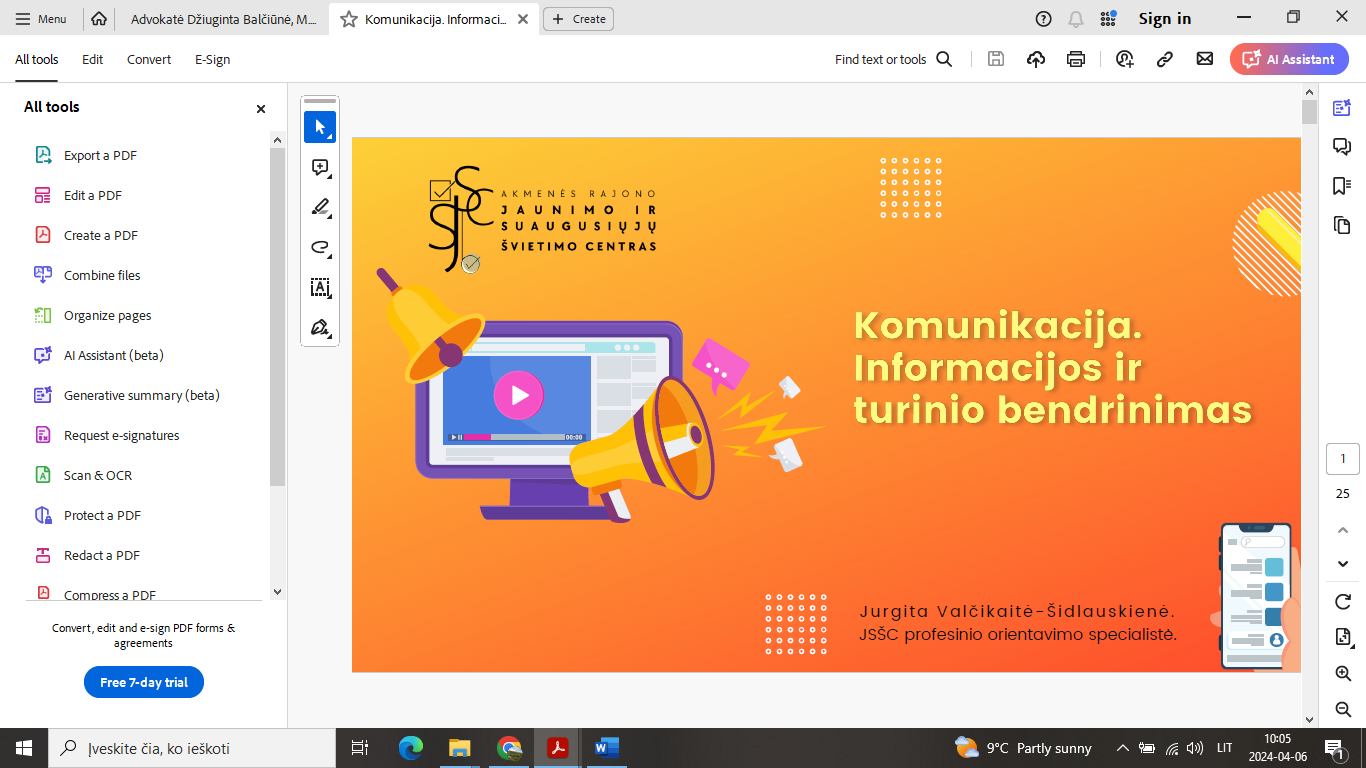 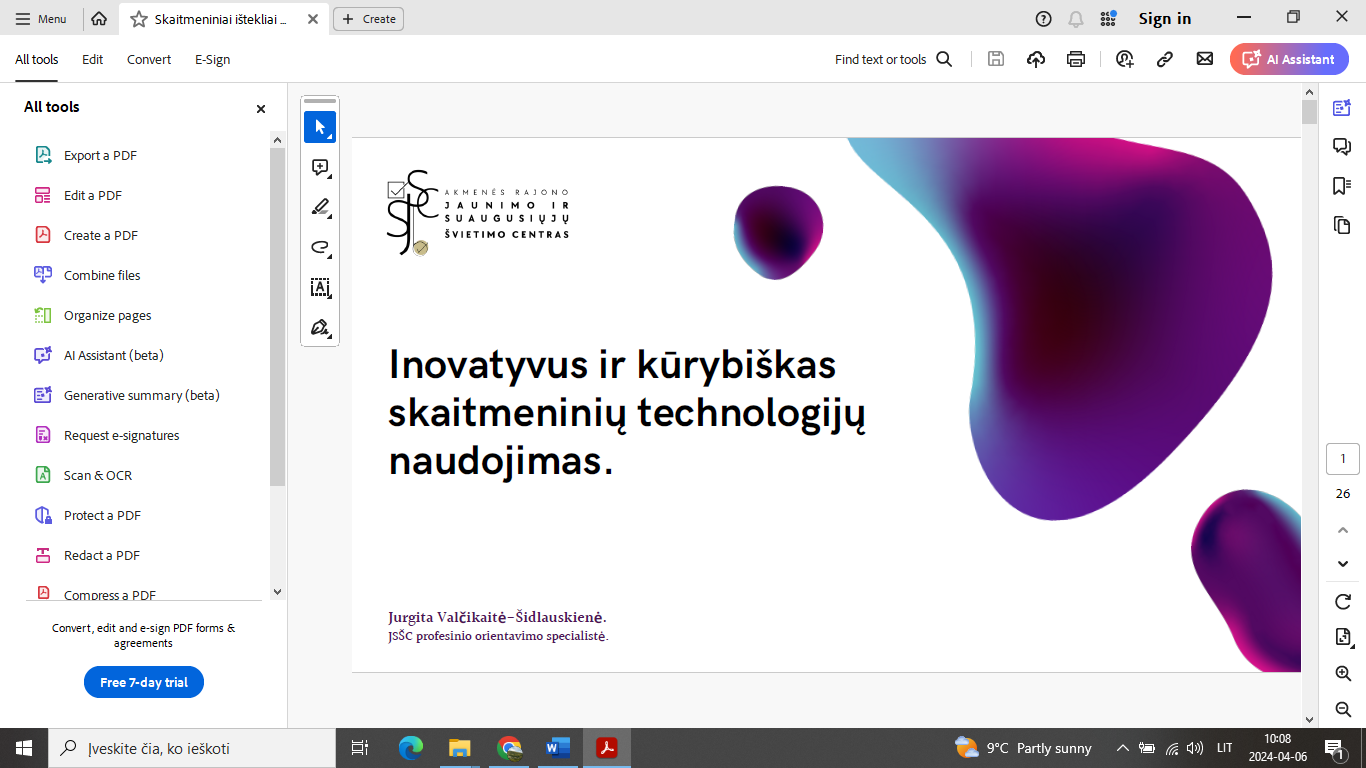 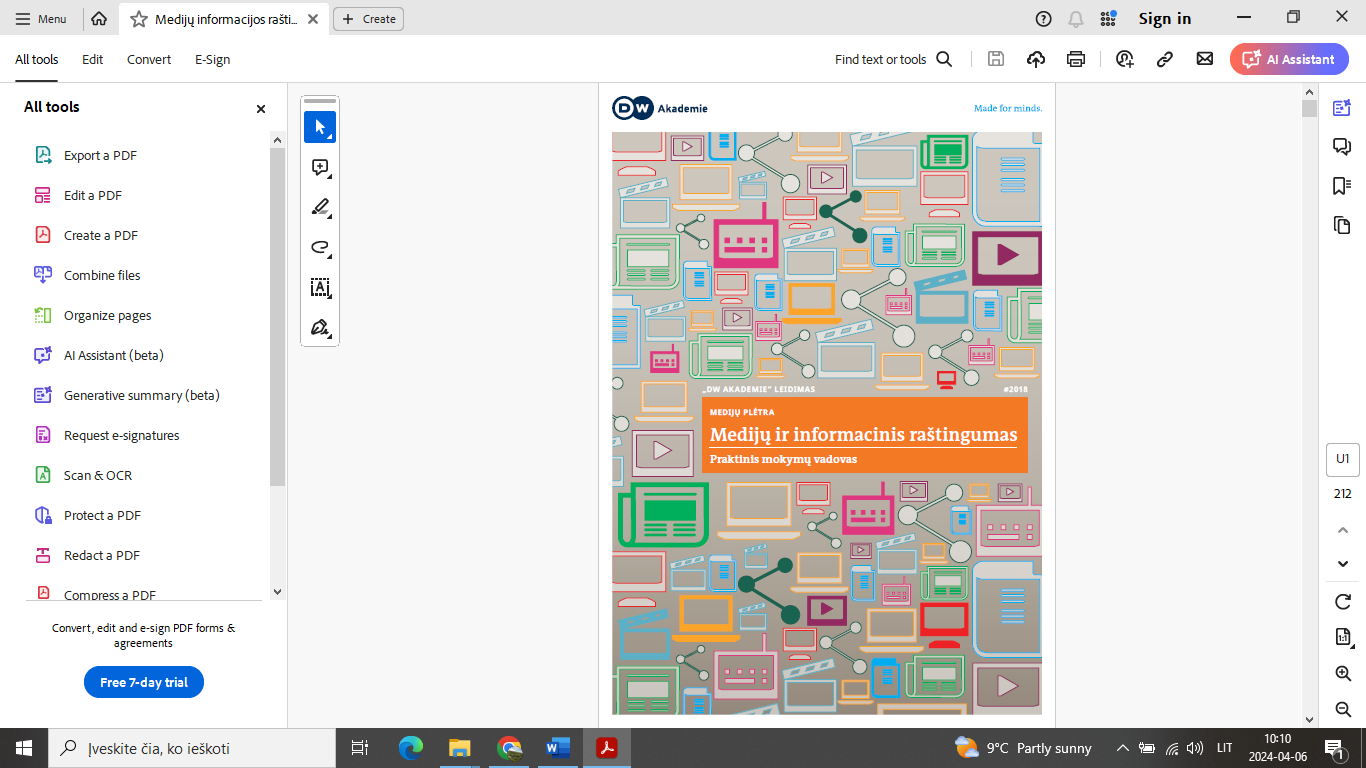 